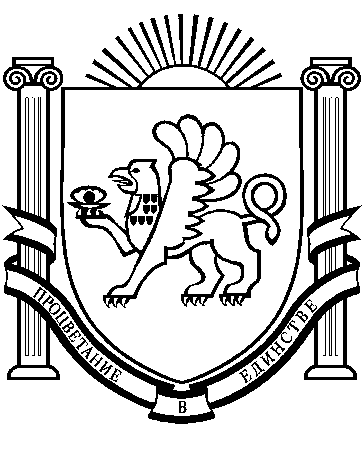 РЕСПУБЛИКА    КРЫМ   РАЗДОЛЬНЕНСКИЙ  РАЙОНАДМИНИСТРАЦИЯ   БЕРЕЗОВСКОГО  СЕЛЬСКОГО ПОСЕЛЕНИЯПОСТАНОВЛЕНИЕ   06.11. 2018 г.                              с. Березовка                                          № 327О постановке на баланс администрации Березовского сельского поселения недвижимого имущества	В соответствии с Федеральным законом от 06.10.2003 № 131-ФЗ                   «Об общих принципах организации местного самоуправления в Российской Федерации», Законом Республики Крым от 21.10. 2014  № 54-ЗРК «Об основах местного самоуправления в Республике Крым»,  Законом Республики Крым от 31.07.2014 N 38-ЗРК   "Об особенностях регулирования имущественных и земельных отношений на территории Республики Крым",  в связи с завершением выполнения кадастровых работПОСТАНОВИЛ:1. Принять объект недвижимого имущества в муниципальную собственность муниципального образования Березовского сельского поселения согласно приложения к настоящему постановлению.2. Поставить объект недвижимого имущества, указанный в приложении к настоящему постановлению, на баланс Администрации муниципального образования Березовское сельское поселение, включив его в казну муниципального образования Березовское сельское поселение.3. Включить объект недвижимого имущества, указанный в приложении к настоящему постановлению, в реестр муниципальной собственности муниципального образования Березовское сельское поселение.4. Настоящее постановление обнародовать путем размещения на информационном стенде Березовского  сельского совета, расположенного по адресу: с. Березовка, ул. Гагарина, д.52,  на официальном сайте Администрации  Березовского сельского  поселения  (http://berezovkassovet.ru/).5. Постановление вступает в силу с момента его  принятия.          6. Контроль за исполнением настоящего постановления возложить на заведующую сектором по вопросам финансов и бухгалтерского учета Селимшаеву З.Председатель Березовского сельского совета- Глава администрации Березовского сельского поселения                                   	              А.Б.Назар                                                                                                Приложение к постановлению                                                                                                                                                       Березовского сельского совета                                                                                                   от «06» ноября 2018 г. № 327Перечень недвижимого имущества Березовского сельского поселения№ п/пКадастровый номерКатегория земельРазрешенное использованиеПлощадь земельного участка кв.мАдрес  (описание месторасположения)Кадастровая цена 1 квадратного метра земель (руб.)Кадастровая стоимость в отношении земельного участка (руб.)1.90:10:030201:880Земли населенных пунктовСельскохозяйственное использование (код 1.0)3496,00Р Крым, Раздольненский р-он, с. Нива, ул.Ленина 1131,87461017,52